轉銜思考本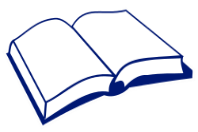 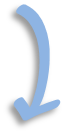 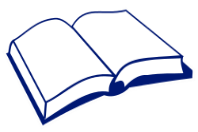 